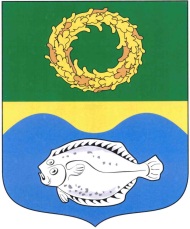 РОССИЙСКАЯ ФЕДЕРАЦИЯКАЛИНИНГРАДСКАЯ ОБЛАСТЬОКРУЖНОЙ СОВЕТ ДЕПУТАТОВМУНИЦИПАЛЬНОГО ОБРАЗОВАНИЯ«ЗЕЛЕНОГРАДСКИЙ ГОРОДСКОЙ ОКРУГ»(первого созыва)РЕШЕНИЕ от 17 апреля 2019 года                                                                    № 297 г. Зеленоградск                                  О согласовании предоставления Государственному казенному учреждению Калининградской области «Центр занятости населения Калининградской области» в безвозмездное пользование нежилого помещения, расположенного по адресу: Калининградская область, г. Зеленоградск, ул. Ленина, д. 20Рассмотрев ходатайство исполняющего обязанности директора Государственного казенного учреждения Калининградской области «Центр занятости населения Калининградской области» А.А. Середы, руководствуясь п. 7.1, 7.2 Положения о порядке управления и распоряжения муниципальным имуществом муниципального образования «Зеленоградский район», утвержденного решением районного Совета депутатов муниципального образования «Зеленоградский район» от 26 мая 2014 года № 217, окружной Совет депутатов муниципального образования «Зеленоградский городской округ»РЕШИЛ:1. Согласовать предоставление Государственному казенному учреждению Калининградской области «Центр занятости населения Калининградской области» в безвозмездное пользование сроком на три года нежилого помещения, расположенного на первом этаже здания по адресу: Калининградская область, г. Зеленоградск, ул. Ленина, д. 20,  общей площадью 23,1 кв. м. (часть помещения № 7 - зал заседаний), согласно данных технического паспорта № 248 от 28 июня 2002 года, выданного ФГУП «Ростехинвентаризация – Федеральное БТИ».2. Опубликовать решение в газете «Волна» и разместить на официальном сайте органов местного самоуправления муниципального образования «Зеленоградский городской округ».Глава муниципального образования«Зеленоградский городской округ»         				          С.В. Кулаков          